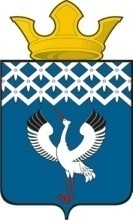 Российская ФедерацияСвердловская областьБайкаловский муниципальный районДума Байкаловского сельского поселения5-е заседание 5-го созываРЕШЕНИЕ06 февраля 2023г.                           с. Байкалово                                                 № 24Об отказе в принятии имущества Байкаловского муниципального района в собственность Байкаловского сельского поселения  	В соответствии с Федеральным законом "Об общих принципах организации местного самоуправления в Российской Федерации" от 06.10.2003 № 131-ФЗ, Уставом Байкаловского сельского поселения, Дума Байкаловского сельского поселенияРЕШИЛА:Отказать в принятии из собственности Байкаловского муниципального района в муниципальную собственность Байкаловского сельского поселения трех объектов недвижимого имущества: 1. Жилое помещение – квартира № 1 площадью 31,0 кв.м. с кадастровым номером 66:05:2501001:235, балансовой стоимостью 24771,82 руб., суммой начисленной амортизации 24771,82 руб.;2. Жилое помещение – квартира № 2 площадью 24,1 кв.м. с кадастровым номером 66:05:2501001:236, балансовой стоимостью 19258,09 руб., суммой начисленной амортизации 19258,09 руб.;3. Жилое помещение – квартира № 3 площадью 30,7 кв.м. с кадастровым номером 66:05:2501001:237, балансовой стоимостью 24532,06 руб., суммой начисленной амортизации 24532,06 руб.2. Настоящее решение опубликовать (обнародовать) в «Информационном вестнике Байкаловского сельского поселения» и на официальном сайте Думы Байкаловского сельского поселения: www.байкдума.рф.3. Контроль за исполнением данного решения возложить на комиссию Думы по бюджету, финансовой, экономической и налоговой политике.Председатель ДумыБайкаловского сельского поселения Байкаловского муниципального районаСвердловской области 			                                              С.В.Кузеванова06 февраля 2023г.Глава Байкаловского сельского поселения  Байкаловского муниципального районаСвердловской области		  	            Д.В.Лыжин 06 февраля 2023г.